H L Á Š E N Í   M Í S T N Í H O   R O Z H L A S U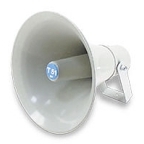 PÁTEK – 13. 7. 2018Milí spoluobčané.Přejeme vám příjemné dopoledne.Poslechněte si hlášení.VOLNÁ PRACOVNÍ MÍSTA:Společnost MORA MORAVIA se sídlem v Hlubočkách – Mariánském Údolí hledá pracovníky i studenty na pozici: LETNÍ BRIGÁDA NA MĚSÍCE ČERVENEC-SRPEN STROJÍRENSKÝ DĚLNÍK MONTÁŽ. Podrobnosti najdete na plakátu ve vývěsce.V případě zájmu kontaktujte personální oddělení paní Mgr. Evu Bednářovou na tel. čísle: 585 167 600.OBEC PŘÁSLAVICE vyhlašuje výběrové řízení na pozici ÚČETNÍ OBCE PŘÁSLAVICE. Předpokládaný nástup je od 1. září 2018 nebo dle dohody. Přihlášky zasílejte do pátku 13. července 2018 do 12.00 hodin na adresu: Obec Přáslavice, č.p. 23, 783 54. Další podrobnosti najdete v naší vývěsce. Firma LAMMEL STAR s.r.o. Kocourovac přijme OBSLUHU PARKOVIŠTĚ. Nabízí zkrácený pracovní poměr nebo brigádu s nástupem ihned nebo dle domluvy. Bližší informace získáte na čerpací stanici Karl oil nebo na telefonním čísle: 733 125 520.JUTA, a.s., závod 10, Sladkovského 49, Olomouc PŘIJME PRACOVNÍKY na pozici: strojník extruzních linek a pracovnice na pozici operátorka tkaní motouzů.Požadavky: zručnost a fyzická zdatnost. Nástupní mzda: 17 000,- Kč, po zapracování 20 000,- Kč a více.Bližší informace na čísle: 702 209 186 nebo na e-mailové adrese: stolfa@juta.cz